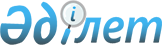 О внесении изменений в распоряжение Премьер-Министра Республики Казахстан от 11 мая 2016 года № 38-р "О создании Комиссии по земельной реформе"Распоряжение Премьер-Министра Республики Казахстан от 1 июля 2016 года № 54-р
      Внести в распоряжение Премьер-Министра Республики Казахстан от 11 мая 2016 года № 38-р "О создании Комиссии по земельной реформе" следующие изменения:
      в составе Комиссии по земельной реформе, образованной указанным распоряжением: строку:
      изложить в следующей редакции:
      вывести из указанного состава Сагинтаева Б.А.
					© 2012. РГП на ПХВ «Институт законодательства и правовой информации Республики Казахстан» Министерства юстиции Республики Казахстан
				
"Мырзахметов

Аскар Исабекович
-
Министр сельского хозяйства Республики Казахстан"
"Мырзахметов

Аскар Исабекович
-
Заместитель Премьер-Министра Республики Казахстан - Министр сельского хозяйства Республики Казахстан, председатель";
      Премьер-Министр 

К. Масимов
